FORMULARIO DE RESERVACIÓN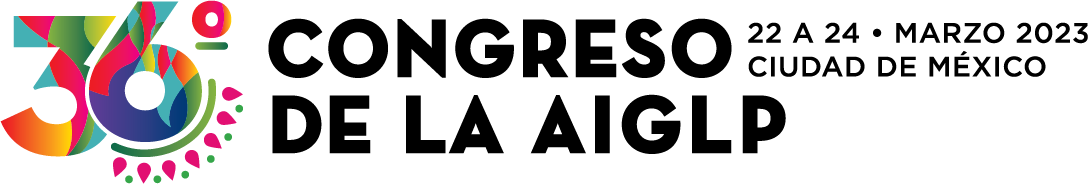 HOTEL HILTON REFORMA Avenida Juarez, 70, 06010 Cidade do MéxicoAtención: Después de completar esta ficha, envíela a evento@aiglp.orgDATOS PARA HOSPEDAJE:Nombre: _____________________________________________________________________Documento: __________________________________________________________________Dirección: ____________________________________________________________________Código Postal: ____________________ Ciudad: __________________________  
Estado: ____________________________ País: _____________________________Nombre de la Empresa: _________________________________________________________Número de habitaciones: (       )Sencilla (    )   Doble (   ) Check in:___________________________ Check out : ________________________________
Precio especial para la AIGLP Habitación sencilla estándar: $213 por noche (U$ 177,00 + 16% TAX IVA + 3,5% Lodging tax).Habitación doble estándar: $227 por noche (U$ 189,00 + 16% TAX IVA + 3,5 % Ldoging tax).
DATOS DE PAGO Account with: JPMorgan Chase Bank, N.A                    Swift Code: CHASUS33 Account nr: 544705690                                                   In favor of Itaú Unibanco S.A.Swift code: ITAUBRSP                                                  For further credit to: ASSOCIACAO I A G LIQUIFEITO IBAN: BR68 6070 1190 0031 0000 0719 836C 1Fecha límite para el pago: 10 días después de enviar el formulario.Firma _____________________________________________________________________________Fecha _____________________________________________________________________________RESERVATION FORMHOTEL HILTON REFORMA Avenida Juarez, 70, 06010 Cidade do MéxicoAttention: After signing, please send this form to evento@aiglp.orgDATA FOR LODGING:Name: _______________________________________________________________________Document: ___________________________________________________________________Address: _____________________________________________________________________ Postal Code:  _______________________ City: __________________________  
State: _____________________________ Country: _______________________Company name: _______________________________________________________________Number Rooms:  (   )Single (    )   Double (  ) Check in date:   ______________________ Check out:   _______________________________Special Price for AIGLPStandard single room: $ 213 (U$ 177,00 + 16% TAX IVA + 3,5% Lodging tax).Standard double room: $ 227 (U$ 189,00 + 16% TAX IVA + 3,5 % Lodging tax).PAYMENT DATA Account with: JPMorgan Chase Bank, N.A                    Swift Code: CHASUS33 Account nr: 544705690                                                   In favor of Itaú Unibanco S.A.Swift code: ITAUBRSP                                                  For further credit to: ASSOCIACAO I A G LIQUIFEITO IBAN: BR68 6070 1190 0031 0000 0719 836C 1Deadline for payment: 10 days after submitting the form.  Sign: _____________________________________________________________________________ Date:_____________________________________________________________________________FORMULARIO DE RESERVAHOTEL HILTON REFORMA Avenida Juarez, 70, 06010 Cidade do MéxicoAtenção: Após preencher esta ficha, enviar para evento@aiglp.orgDADOS PARA HOSPEDAGEMNome: _______________________________________________________________________Documento: __________________________________________________________________Endereço: ____________________________________________________________________ Código Postal: ___________________ Cidade: _________________________ Estado:____________________________ País: ___________________________Nome da empresa: ____________________________________________________________Quantidade de Quartos: (       )Individual (   )   Duplo (   ) Check in:   _________________________ Check out: __________________________________
Preço especial para a AIGLP Quarto individual padrão: $213 por noite (U$ 177,00 + 16% TAX IVA + 3,5% Lodging tax).Quarto duplo padrão: $227 por noite (U$ 189,00 + 16% TAX IVA + 3,5 % Lodging tax).DADOS PARA PAGAMENTO Account with: JPMorgan Chase Bank, N.A                    Swift Code: CHASUS33 Account nr: 544705690                                                   In favor of Itaú Unibanco S.A.Swift code: ITAUBRSP                                                  For further credit to: ASSOCIACAO I A G LIQUIFEITO IBAN: BR68 6070 1190 0031 0000 0719 836C 1Data limite para pagamento: 10 dias após o envio do formulário. Assinatura _____________________________________________________________________________Data _____________________________________________________________________________